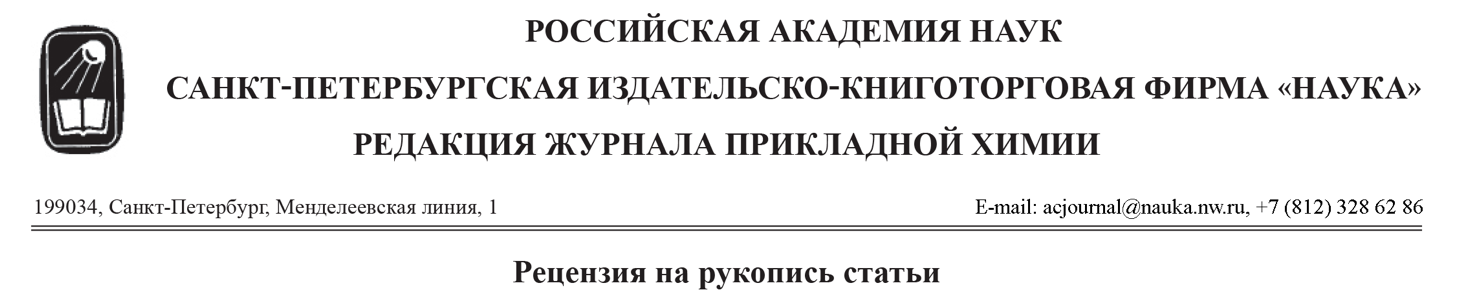 Авторы: Название: ОбоснованиеКомментарий для авторовКомментарий для редактора
(не будет сообщён автору)РецензентСодержит ли представленная статья новые результаты, заслуживающие опубликования
в Журнале прикладной химии? (нужное подчеркнуть)Содержит ли представленная статья новые результаты, заслуживающие опубликования
в Журнале прикладной химии? (нужное подчеркнуть)ДаНет  Соответствие статьи профилю Журнала прикладной химииСоответствие статьи профилю Журнала прикладной химииСоответствие статьи профилю Журнала прикладной химииСоответствует полностьюСоответствует частичноНе соответствуетСтепень новизны представленного материалаСтепень новизны представленного материалаСтепень новизны представленного материалаВысокаяУдовлетворительнаяНизкаяУровень изложения материалаУровень изложения материалаУровень изложения материалаВысокийУдовлетворительныйНизкий